Record of medicineS administered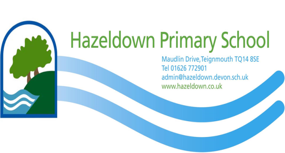 Hazeldown SchoolStaff signature 		Date		Signature of Parent 		Date		Log of Medicines Administered Name of Young PersonGroup/Class/Form Tutor groupGroup/Class/Form Tutor groupName of medicineDate medicine provided by parentDate medicine provided by parentExpiry DateQuantity ReceivedQuantity ReturnedFully completed parental consent form received for the admin of this medicine Fully completed parental consent form received for the admin of this medicine Fully completed parental consent form received for the admin of this medicine Fully completed parental consent form received for the admin of this medicine Fully completed parental consent form received for the admin of this medicine Dose and frequency of medicineDateTime givenDose givenNo of pillsremainingStaff NameProblems/side effectsParent informed of use of emergency inhaler?Parent informed of use of emergency inhaler?Parent informed of use of emergency inhaler?Parent informed of use of emergency inhaler?Parent informed of use of emergency AAIParent informed of use of emergency AAIParent informed of use of emergency AAIParent informed of use of emergency AAI